  1.  Check service information for the specified ignition coil testing procedure.		_________________________________________________________________  2.  Visually inspect the coil(s) for carbon track and other faults.  OK   NOT OK   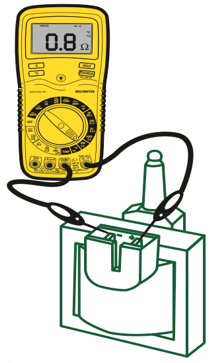   3.  Check the primary winding resistance.		Specification: ______________________		Actual: ___________________________		OK   NOT OK     4.  Check the secondary winding resistance.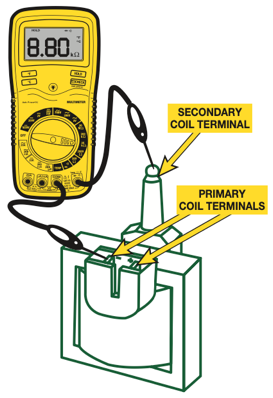 Specification: ______________________			Actual: ___________________________		OK   NOT OK     6.  Based on the inspection and tests, what is the needed action?  ___________________		_________________________________________________________________